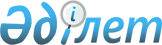 О внесении изменений в решение маслихата Павлодарской области от 30 мая 2014 года № 265/31 "Об утверждении поправочных коэффициентов к базовым ставкам платы за земельные участки и границ оценочных зон города Экибастуза и сельских населенных пунктов"Решение Павлодарского областного маслихата от 10 декабря 2021 года № 107/9. Зарегистрировано в Министерстве юстиции Республики Казахстан 22 декабря 2021 года № 25919
      Павлодарский областной маслихат РЕШИЛ:
      1. Внести в решение маслихата Павлодарской области "Об утверждении поправочных коэффициентов к базовым ставкам платы за земельные участки и границ оценочных зон города Экибастуза и сельских населенных пунктов" от 30 мая 2014 года № 265/31 (зарегистрировано в Реестре государственной регистрации нормативных правовых актов под № 3867) следующие изменения:
      приложения 1, 2, 3, 4, 5, 6, 7, 8, 9, 10, 11, 12, 13, 14, 15, 16, 17 к указанному решению изложить в новой редакции согласно приложениям 1, 2, 3, 4, 5, 6, 7, 8, 9,  10, 11, 12, 13, 14, 15, 16, 17 к настоящему решению.
      2. Настоящее решение вводится в действие по истечении десяти календарных дней после дня его первого официального опубликования. Границы оценочных зон города Экибастуз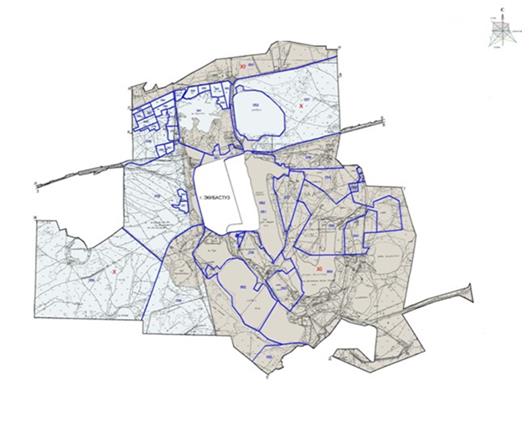 
      Условные обозначения: 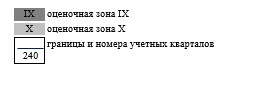  Границы оценочных зон города Экибастуз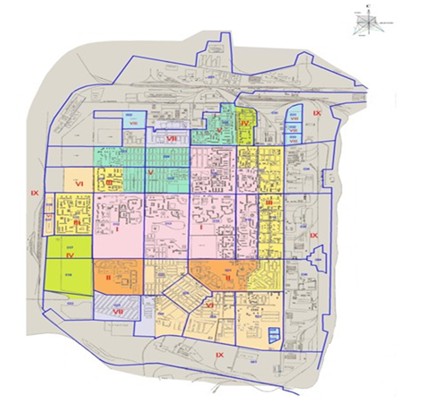 
      Условные обозначения: 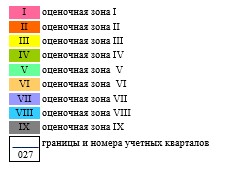  Границы оценочных зон населенных пунктов Аккольского сельского округа города Экибастуз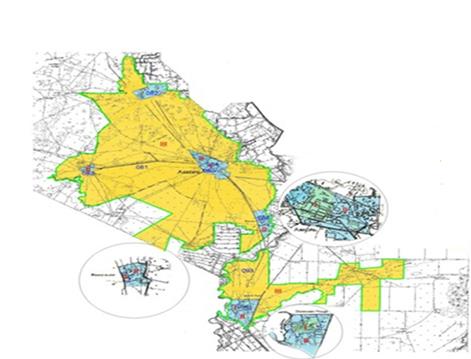 
      Условные обозначения: 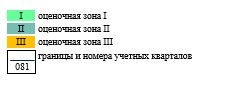  Границы оценочных зон населенных пунктов Байетского сельского округа города Экибастуз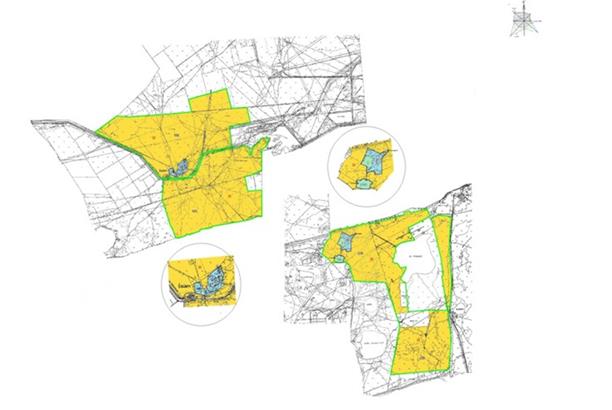 
      Условные обозначения: 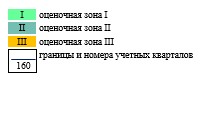  Границы оценочных зон населенных пунктов Экибастузского сельского округа города Экибастуз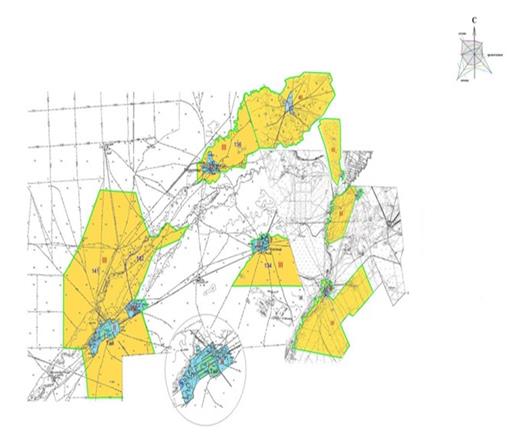 
      Условные обозначения: 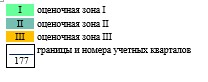  Границы оценочных зон населенного пункта села Шикылдак города Экибастуз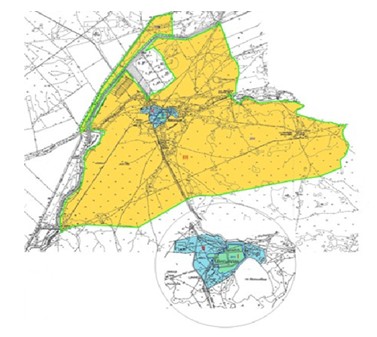 
      Условные обозначения: 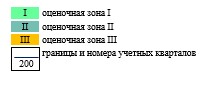  Границы оценочных зон населенного пункта Қояндинского сельского округа села Бескауга города Экибастуз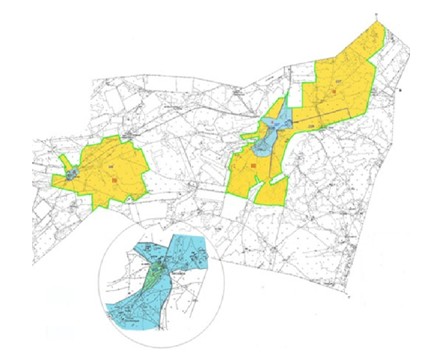  Условные обозначения: 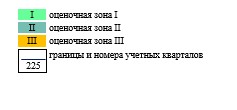  Границы оценочных зон населенного пункта Қояндинского сельского округа села Қоянды, села Теміртас, села Кұрылысшы города Экибастуз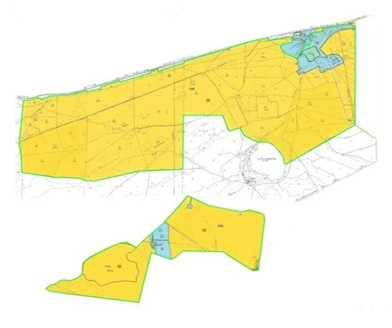  Условные обозначения: 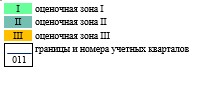  Границы оценочных зон населенного пункта Железнодорожного сельского округа села Кудайколь, села Карасор города Экибастуза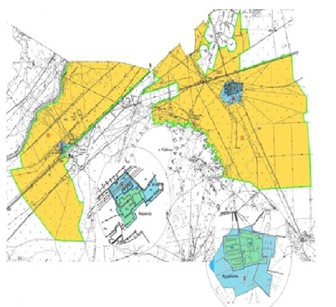 
      Условные обозначения: 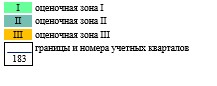  Границы оценочных зон населенного пункта села имени академика Алькея Маргулана города Экибастуз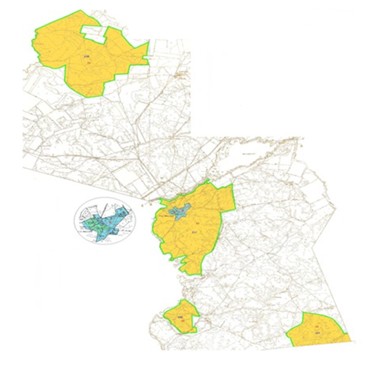 
      Условные обозначения: 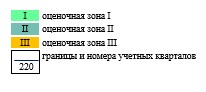  Границы оценочных зон населенных пунктов Сарыкамысского сельского округа сельской зоны города Экибастуз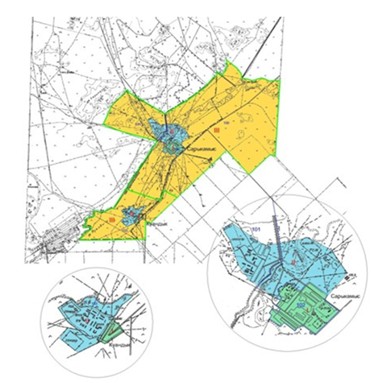 
      Условные обозначения: 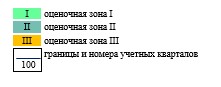  Границы оценочных зон поселка Солнечный города Экибастуз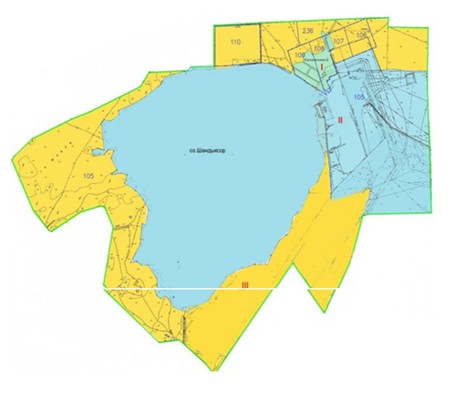 
      Условные обозначения: 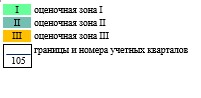  Границы оценочных зон населенного пункта Железнодорожного сельского округа села Кулаколь города Экибастуз 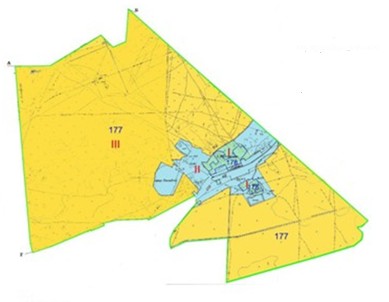 
      Условные обозначения: 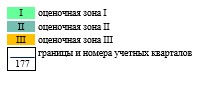  Границы оценочных зон населенных пунктов Торт-Кудукского сельского округа города Экибастуз 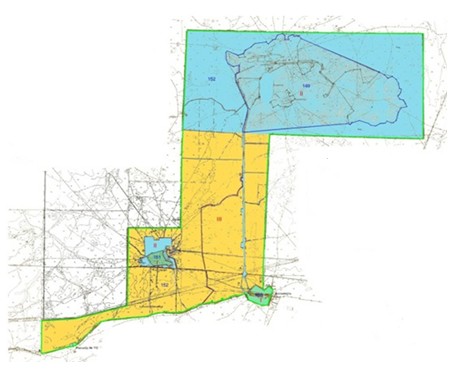  Условные обозначения: 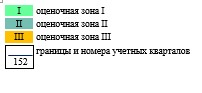  Границы оценочных зон поселка Шидерты города Экибастуз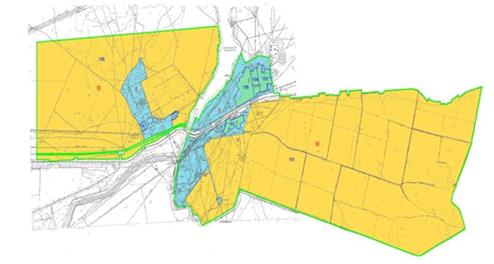  Условные обозначения: 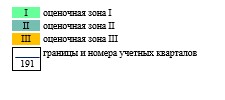  Поправочные коэффициенты к базовым ставкам платы за земельные участки города Экибастуз Поправочные коэффициенты к базовым ставкам платы за земельные участки сельских населенных пунктов города Экибастуз
					© 2012. РГП на ПХВ «Институт законодательства и правовой информации Республики Казахстан» Министерства юстиции Республики Казахстан
				
      Секретарь Павлодарского областного маслихата 

Е. Айткенов
Приложение 1
к решению Павлодарского
областного маслихата
от 10 декабря 2021 года
№ 107/9Приложение 1
к решению маслихата
Павлодарской области от
30 мая 2014 года
№ 265/31Приложение 2
к решению маслихата
Павлодарской области от
10 декабря 2021 года
№ 107/9Приложение 2
к решению маслихата
Павлодарской области от
30 мая 2014 года
№ 265/31Приложение 3
к решению маслихата
Павлодарской области от
10 декабря 2021 года
№ 107/9Приложение 3
к решению маслихата
Павлодарской области от
30 мая 2014 года
№ 265/31Приложение 4
к решению маслихата
Павлодарской области от
10 декабря 2021 года
№ 107/9Приложение 4
к решению маслихата
Павлодарской области от
30 мая 2014 года
№ 265/31Приложение 5
к решению маслихата
Павлодарской области от
10 декабря 2021 года
№ 107/9Приложение 5
к решению маслихата
Павлодарской области от
30 мая 2014 года
№ 265/31Приложение 6
к решению маслихата
Павлодарской области от
10 декабря 2021 года
№ 107/9Приложение 6
к решению маслихата
Павлодарской области от
30 мая 2014 года
№ 265/31Приложение 7
к решению маслихата
Павлодарской области от
10 декабря 2021 года
№ 107/9Приложение 7
к решению маслихата
Павлодарской области от
30 мая 2014 года
№ 265/31Приложение 8
к решению маслихата
Павлодарской области от
10 декабря 2021 года
№ 107/9Приложение 8
к решению маслихата
Павлодарской области от
30 мая 2014 года
№ 265/31Приложение 9
к решению маслихата
Павлодарской области от
10 декабря 2021 года
№ 107/9Приложение 9
к решению маслихата
Павлодарской области от
30 мая 2014 года
№ 265/31Приложение 10
к решению маслихата
Павлодарской области от
10 декабря 2021 года
№ 107/9Приложение 10
к решению маслихата
Павлодарской области от
30 мая 2014 года
№ 265/31Приложение 11
к решению маслихата
Павлодарской области от
10 декабря 2021 года
№ 107/9Приложение 11
к решению маслихата
Павлодарской области от
30 мая 2014 года
№ 265/31Приложение 12
к решению маслихата
Павлодарской области от
10 декабря 2021 года
№ 107/9Приложение 12
к решению маслихата
Павлодарской области от
30 мая 2014 года
№ 265/31Приложение 13
к решению маслихата
Павлодарской области от
10 декабря 2021 года
№ 107/9Приложение 13
к решению маслихата
Павлодарской области от
30 мая 2014 года
№ 265/31Приложение 14
к решению маслихата
Павлодарской области от
10 декабря 2021 года
№ 107/9Приложение 14
к решению маслихата
Павлодарской области от
30 мая 2014 года
№ 265/31Приложение 15
к решению маслихата
Павлодарской области от
10 декабря 2021 года
№ 107/9Приложение 15
к решению маслихата
Павлодарской области от
30 мая 2014 года
№ 265/31Приложение 16
к решению маслихата
Павлодарской области от
10 декабря 2021 года
№ 107/9Приложение 16
к решению маслихата
Павлодарской области от
30 мая 2014 года
№ 265/31
Номер зоны
Поправочные коэффициенты
Перечень учетных кварталов
I
2,0
006, 007, 012, 013, 014, 015
II
1,9
019, 021
III
1,8
007, 008, 010, 016, 021
IV
1,7
005, 017, 018, 022
V
1,6
005, 003, 004, 008, 009
VI
1,5
008, 020, 024, 025, 026, 027, 037, 038
VII
1,4
001, 004, 023, 024
VIII
1,2
002, 028, 029, 031, 032, 033
IX
1,3
001, 003, 022, 030, 034, 035, 036, 051, 052, 054, 055, 056, 058, 061, 062, 236, 237, 238, 240
X
1,0
039, 040, 041, 042, 043, 044, 045, 046, 047, 048, 049, 052, 056, 057, 059, 062, 063, 064, 065, 066, 067, 068, 069, 071, 072, 074Приложение 17
к решению маслихата
Павлодарской области от
10 декабря 2021 года
№ 107/9Приложение 17
к решению маслихата
Павлодарской области от
30 мая 2014 года
№ 265/31
Номер зоны
Поправочные коэффициенты
Перечень учетных кварталов
Аккольский сельский округ
Аккольский сельский округ
Аккольский сельский округ
I
1,3
084, 085, 088, 094
II
1,2
081, 082, 083, 088, 093
III
0,8
081, 088, 093
Байетский сельский округ
Байетский сельский округ
Байетский сельский округ
I
1,5
053, 159
II
1,3
156, 159, 235
III
1,0
158, 159, 160, 235
Экибастузский сельский округ
Экибастузский сельский округ
Экибастузский сельский округ
I
1,2
122, 129, 130, 131, 132, 135, 137, 144, 145
II
1,0
120, 123, 132, 134, 136, 141, 142, 143
III
0,8
120, 123, 132, 134, 136, 141, 142
село Шикылдақ
село Шикылдақ
село Шикылдақ
I
1,2
201
II
1,0
200
III
0,8
200
Қояндинский сельский округ
Қояндинский сельский округ
Қояндинский сельский округ
I
1,2
226, 228
I
1,5
011, 055
II
1,0
225, 227, 229
II
1,3
055, 154
III
0,8
225, 227, 229
III
1,0
055, 154
Железнодорожный сельский округ
Железнодорожный сельский округ
Железнодорожный сельский округ
I
1,5
181, 184, 185
1,2
177, 178
II
1,3
180, 182, 183
II
1,0
177
III
1,0
182, 183
III
0,8
177
село имени академика Алькея Маргулана
село имени академика Алькея Маргулана
село имени академика Алькея Маргулана
I
1,2
218, 219
II
1,0
217
III
0,8
214, 217, 220, 221
Сарыкамысский сельский округ
Сарыкамысский сельский округ
Сарыкамысский сельский округ
I
1,2
102, 103
II
1,0
100, 101, 103
III
0,8
100, 101, 103
поселок Солнечный
поселок Солнечный
поселок Солнечный
I
1,5
107, 108, 109
II
1,3
105
III
1,0
105, 106, 107, 108, 109, 110, 236
Торт-Кудукский сельский округ
Торт-Кудукский сельский округ
Торт-Кудукский сельский округ
I
1,5
150, 151, 152
II
1,3
149, 152
III
1,0
152
поселок Шидерты
поселок Шидерты
поселок Шидерты
I
1,5
191, 193, 194, 195
II
1,3
191, 196, 198
III
1,0
191, 198